Уважаемый Ян Владимирович!Территориальный орган Федеральной службы по надзору в сфере здравоохранения  по Республике Татарстан направляет в Ваш адрес  протокол Общественного Совета по защите прав пациентов при Территориальном органе Федеральной службы по  надзору  в сфере здравоохранения  по   Республике  Татарстан,  состоявшегося  28 апреля 2014г.Протокол прилагается. С уважением,И.о. руководителя				    			Л.Н. ШайхутдиноваИсп.: Дергачева Д.А.292-24-35ПриложениеПРОТОКОЛ Заседания Регионального отделения Общественного Совета по защите прав пациентов при Территориальном органе Федеральной службы по  надзору  в сфере здравоохранения  по   Республике  Татарстан  по  теме:   «О развитии тенденции системы общественных советов в Российской Федерации» 28 апреля 2014г.г. Казань  					                                                      «13:00» часовПРЕЗИДИУМ:Зайнуллина Аниса Ильевна - Председатель Регионального отделения Общественного Совета по защите прав пациентов при Территориальном органе Федеральной службы по надзору в сфере здравоохранения по Республике Татарстан;Жулев Юрий Александрович – Сопредседатель Всероссийского Союза Пациентов;Сафиуллин Рустэм Сафиуллович – Руководитель Территориального органа Федеральной службы по надзору в сфере здравоохранения по Республике Татарстан.ЧЛЕНЫ РО ОБЩЕСТВЕННОГО СОВЕТА по ЗППАбросимова Марина Юрьевна – Зав. кафедрой биомедицинской этики и медицинского права ГОУ ВПО КГМУ МЗ РФ, доктор медицинских наук;Алексеева Светлана Геннадьевна – Директор некоммерческого партнёрства «Помощь больным муковисцидозом»;Белякин Александр Михайлович – Директор Общественного учреждения «Диабетическая ассоциация РТ»; Ганиева Лариса Георгиевна - Вице-президент региональной организации Всероссийского общества больных гемофилией;Гарипов Ильшат Гусманович – 	Председатель Общественной организации «Диабетическое общество инвалидов РТ»;Исламов Рустем Замирович – Представитель АНО ОПБОЗ «Содействие»;Киясов Андрей Павлович – Проректор по научно-исследовательской работе ГОУ ВПО КГМУ МЗ, заведующий кафедрой нормальной анатомии ГОУ ВПО КГМУ МЗ РФ, доктор медицинских наук, профессор, член-корреспондент АН РТ; Нуриев Ильяс Рафаилович – Директор ООО «Казанский медицинский диагностический центр «Клиника Нуриевых», заслуженный врач Республики Татарстан, старший преподаватель кафедры общественного здоровья, экономики и управления здравоохранением ГОУ ДПО КГМА МЗ РФ, член Совета Ассоциации предприятий малого и среднего бизнеса Республики Татарстан, член Координационного Совета Комитета по развитию малого и среднего предпринимательства Республики Татарстан, член рабочей группы Общественной палаты Республики Татарстан;Прокопьев Валерий Петрович – Доцент кафедры общественного здоровья, экономики и управления здравоохранением ГБОУ ДПО КГМА МЗ РФ, кандидат медицинских наук; Русакова Людмила Ананьевна - 	Председатель совета регионального отделения Межрегионального общественного движения «Движение против рака» в РТ;Сабирзянова  Галина Евгеньевна  –   Проректор по лечебно-организационной работе и развитию ГБОУ ДПО КГМА МЗ РФ;Спиридонов Валерий Александрович – Заместитель начальника Республиканского бюро судебно-медицинской экспертизы, доктор медицинских наук, доцент кафедры судебной медицины  ГОУ ДПО КГМУ МЗ РФ;Халиуллина Венера Рашидовна – Председатель объединенного профсоюзного комитета профсоюзной организации аптечных работников;Хуснутдинова Гульнар Равильевна – 	Председатель ТРО профсоюза работников здравоохранения по РТ;Яруллина Лилия Фоатовна – Представитель ВООЗ в Республике Татарстан.        В работе Совета также приняли участие представители Министерства здравоохранения РТ, руководители медицинских и аптечных учреждений РТ, сотрудники Территориального органа Федеральной службы по  надзору  в сфере здравоохранения  по   Республике  Татарстан, а также Председатель Регионального отделения Общественного Совета по защите прав пациентов при Территориальном органе Федеральной службы по  надзору  в сфере здравоохранения  по  Удмуртской Республике Глухова Татьяна Михайловна.        После приветственного слова  Сопредседатель Всероссийского Союза Пациентов Жулев Юрий Александрович выступил с докладом  на тему: «Формирование системы общественного контроля».       Были затронуты вопросы  по применению мер к улучшению координации общественных советов, а также по усилению межведомственного взаимодействия в сфере охраны здоровья населения. Как немаловажный аспект была отмечена важность своевременного информирования  целевых групп населения органами государственной власти  субъекта Российской Федерации в сфере охраны здоровья о своей деятельности и государственной политике в сфере здравоохранения.	Председатель Регионального отделения Общественного Совета по защите прав пациентов при Территориальном органе Федеральной службы по  надзору  в сфере здравоохранения  по   Республике  Татарстан Зайнуллина Аниса Ильевна ознакомила присутствующих с основными направлениями работы Общественного Совета по защите прав пациентов при Территориальном органе Федеральной службы по  надзору  в сфере здравоохранения  по   Республике  Татарстан.	Большой блок обсуждения состоялся по теме льготного лекарственного обеспечения отдельных категорий граждан, с приведенной соответствующей статистикой по отдельным критериям затронутой темы. В обсуждении данной темы приняли участие директор Общественного учреждения «Диабетическая ассоциация РТ» Белякин Александр Михайлович, а также директор некоммерческого партнёрства «Помощь больным муковисцидозом» Алексеева Светлана Геннадьевна. 	Председатель Регионального отделения Общественного Совета по защите прав пациентов при Территориальном органе Федеральной службы по  надзору  в сфере здравоохранения  по   Республике  Татарстан Зайнуллина Аниса Ильевна остановилась на основных затронутых на заседаниях Общественного Совета  вопросах:системе обновления состава общественных советов по защите прав пациентов и совершенствованию работы и поиску новых методов общественного контроля.	В рамках обсуждения повышения качества медицинской и лекарственной помощи была показана ситуация с льготным лекарственным обеспечением на уровне Республики Татарстан. Содокладчики  по данной тематике остановились на некоторых проблемах льготного лекарственного обеспечения  отдельных категорий граждан. 	Заключительное слово руководителя Территориального органа Федеральной службы по надзору в сфере  здравоохранения по Республике Татарстан Сафиуллина Рустэма Сафиулловича о важности поднятых вопросов и необходимости принятия мер по расширению взаимодействия между смежными организациями в сфере охраны здоровья населения на государственном и региональном уровне.По итогам данного заседания вынесена Резолюция.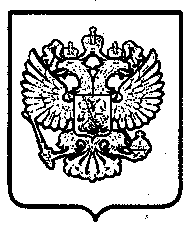 Министерство здравоохранения Российской ФедерацииФедеральная служба по надзору в сфере здравоохранения ТЕРРИТОРИАЛЬНЫЙ ОРГАНФЕДЕРАЛЬНОЙ СЛУЖБЫ ПО НАДЗОРУ В СФЕРЕ ЗДРАВООХРАНЕНИЯ ПО РЕСПУБЛИКЕ ТАТАРСТАН                        (РОСЗДРАВНАДЗОР)420021, РТ, г. Казань, ул. Нариманова, д.63тел./факс: (843) 292-54-37e-mail: info@reg16.roszdravnadzor.ru23.05.2014г.№ И16-937/14Председателю  Общественного Совета по защите прав пациентов при Росздравнадзоре РФ                                      Власову Я.В.